 PLANNING EDUCATION ADVISORY COMMITTEEMINUTES OF THE COMMITTEE MEETING Monday January 23, 2013Meeting Location:  Municipal Association of South Carolina – Training Room .1:30 p.m.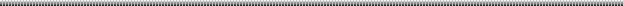 Members Participating:  Steve Riley, Chairman; Dennis Lambries, Vice-Chairman; Cliff Ellis, Chris Karres, and Donna London, Committee members.Guests:  Phil LindlerCALL TO ORDERThe Chairman called the meeting to order at 1:45 p.m.FREEDOM OF INFORMATION ACT COMPLIANCEPublic notification of this meeting has been published, posted, and mailed in compliance with the Freedom of Information ActAPPROVAL OF MINUTES Regular meeting of October 22, 2012 (Conference call meeting)	Donna London moved to approve.  Cliff Ellis seconded.The minutes were approved by a vote of 5-0.NEW BUSINESSElection of OfficersDennis Lambries moved to reappoint Steve Riley as Chairman and Dennis Lambries as Vice-Chairman.  Donna London seconded.  The motion was approved by a vote of 5-0.Review and Approval of the 2012 Annual ReportChris Karres moved to approve.  Donna London seconded.It was noted that the cover page needed changed to reflect current Board membership.The 2012 Annual Report was approved by a vote of 5-0.CONSENT AGENDACounty of Lexington and the Lexington Soil and Water Conservation District – Lexington County Rain Garden WorkshopCity of North Charleston – Understanding the Basics: Planning Commission and Board of Zoning AppealsCity of Beaufort – Designing Healthy CommunitiesChris Karres moved for approval.  Cliff Ellis seconded.  The Consent Agenda was approved by a vote of 5-0.GENERAL DISCUSSIONSteve conveyed that Camden application was withdraw after he talked to applicant and explained how he can use the programs offered by approved providers.  This did reinforce the need for regular efforts to get the word out.  People forget or new staff is on board and so regular reminders are needed.Concerns were expressed by all members that the York county application is more general informational training and not germane to planning, or at least not all three hours’ worth.  All concurred that Steve Riley would contact the applicant and discuss the Committee’s concerns.  Donna expressed her thanks for the tremendous work that Vicki Pfannenschmidt does to support our Committee.  The Committee asked Steve to find a way to express their thanks and appreciation to her.The members thanked Chris Karres for his service on the Committee and wished him the best in his future endeavors.  The members thanked Phil Lindler for attending the meeting and for the opportunity to meet with him.  They wished him well in his effort to gain the Governor’s appointment to the Board.ADJOURNMENTDonna London moved to adjourn.   Dennis Lambries seconded.  The motion was approved by a vote of 5-0.  The chairman adjourned the meeting at 1:58 P.M.